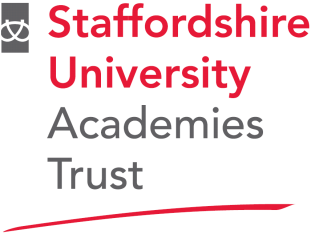 Staffordshire University Academies Trust and its Academies are committed to providing the highest level of education and care to their pupils, and to safeguarding and promoting the welfare of children and young people. Therefore, the Trust and its Academies strictly adhere to the Safer Recruitment Policy.Prospective ApplicantsAll prospective applicants must complete the application form in full; CVs or general letters of application will not be accepted. As part of the recruitment process applicants will be asked to complete a criminal records self-disclosure. It is an offence to apply for this role if you are barred from engaging in regulated activity relevant to children.Shortlisted CandidatesReferences will be sought on all shortlisted candidates and where possible will be obtained before interview so that any issues of concern they raise can be explored further with the referee, and discussed with the candidate at interview. Where it is not possible to obtain references prior to interview because of delay on the part of the referee a reference will be received and scrutinised prior to confirmation of appointment. In all instances where an applicant currently works in a school or educational setting, a reference will always be sought from the Principal/ Headteacher of that establishment. If a candidate for a position is not currently employed in a school, but has been in their past, we will check with the school, college or local authority at which they were most recently employed, to confirm details of their employment and their reasons for leaving. A minimum of two references will be received and scrutinised – one to be from the current or most recent employer.Candidates attending interviews will always be required to: Explain any gaps in employment Explain any anomalies or discrepancies in the information available to the selection panel Declare any information that is likely to appear on a DBS disclosure Demonstrate their attitudes, motives and values for working with children and young people, and their capacity to safeguard and protect the welfare of children and young people.Successful CandidatesAn offer of appointment to a successful candidate, including one who has lived or worked abroad, is conditional upon satisfactory completion of the following pre-employment checks. The appointment will:Verify a candidate’s identity, following the DBS identity checking guidelines https://www.gov.uk/government/publications/dbs-identity-checking-guidelines/idchecking-guidelines-for-dbs-check-applications;Obtain a certificate for an enhanced DBS check with a barred list information where the person will be engaging in regulated activity;Obtain a separate barred list check if an individual will start work in regulated activity before the DBS certificate is available;Verify the candidate’s mental and physical fitness to carry out their work responsibilities – PEAQ or Assessment of Fitness to Work;Conduct other checks related to the requirements of the role e.g. professional qualifications, driving licence or valid insurance;Verify the person’s right to work in the UK and if a person has lived, or worked outside the UK make any further appropriate overseas checks:Conduct Teacher Prohibition Checks (using the TRA Employer Access service), including S128 checks where appropriate:Conduct a check on any childcare disqualification, where appropriatePlease note that in accordance with the Staffordshire University Academies Trust Safer Recruitment Policy, all offers of employment will be subject to the completion of the Trust’s/Academy’s pre-employment screening process. The position applied for is subject to appropriate vetting procedures including a criminal records check from the Disclosure and Barring Service (formerly CRB) which will require you to disclose details of all unspent and unfiltered spent reprimands, formal warnings, cautions and convictions during the recruitment process. Please also note that as part of the shortlisting process, we may carry out an online search as part of due diligence on shortlisted candidates. The purpose of this will be to help identify any incidents or issues that have happened, and are publicly available online, which we may want to explore with the applicant at interview.Personal Information																					Previous Name(s): (if applicable)(NB: The Equality Act 2010 defines a person as having a disability if he/she “has a physical or mental impairment which has a substantial and long-term adverse effect on his or her ability to carry out normal day to day activities”)The Academy operates an ‘Interview Guarantee Scheme’ for people with a disability and who meet the essential criteria of the post. Present (or Most Recent) EmploymentPrevious EmploymentBeginning with the most recent, all periods since leaving full-time education should be accounted for e.g. unemployment, voluntary work, raising a family or any part-time work undertaken whilst in education.  (Continue on a separate sheet if necessary).Education/TrainingProfessional QualificationsAdditional InformationPlease give any details you wish in support of your application, in particular any experience, skills, knowledge, training and qualifications relevant to the post applied for as detailed in the information sent to you.  (Please continue on a separate sheet if necessary).ReferencesOne should relate, if applicable to your present job, or most recent employer, or (if you are a student) a member of the School/University Academic Staff.  Please state in what capacity the two referees are acting, e.g. current employer. Please include name, address, telephone number and e-mail address if known (all employment references MUST come from the employer’s email account and not a personal email address). If you have recently left full-time education, please ensure you include a Head Teacher/College/University Principal as one of your references.Please ensure that, where applicable, at least one reference is from an employer by whom you were most recently employed in work with children.  If you are not currently working with children, please supply a reference from the last time you worked with children.Please note if the referee is school or college based the reference must be confirmed by the headteacher/principal as accurate.Please note: The post you are applying for forms part of the Children’s Workforce, your references will be contacted should you be shortlisted for interview.Asylum and Immigration Act 1996All short listed applicants will be required to provide original material evidence of their Right to Work in the UK. With reference to the accompanying Guidance Notes please confirm that you are able to provide the appropriate documents.

Self-Declaration of Criminal RecordThis post involves working in a school and is exempt from the provisions of the Rehabilitation of Offenders Act 1974. You will therefore be required to declare whether you have any criminal convictions (or cautions, reprimands or warnings) including those which are ‘spent’.  The amendments to the Rehabilitation of Offenders Act 1974 (Exceptions) Order 1975 (2013 and 2020) provides that when applying for certain jobs and activities, certain convictions and cautions are considered ‘protected’.  This means that they do not need to be disclosed to employers, and if they are disclosed, employers cannot take them into account.  Details of the filtering rules can be found on www.gov.uk/dbsAs the post involves engaging in regulated activity relevant to children, it is an offence to apply for the role if you are barred from doing so. All shortlisted candidates will be asked to complete a safeguarding/ criminal records self disclosure form prior to interview.  You will be asked to disclose details of all unspent and unfiltered spent reprimands, formal warnings, cautions and convictions.We will check with the Disclosure and Barring Service (DBS) to see if you have any criminal convictions. As posts in schools are 'Regulated Activity' the barred list for children will also be checked. Any information given will be treated as confidential. You should note that disclosing a conviction does not necessarily bar you from appointment. Failure to disclose may result in withdrawal from any job offer. Staffordshire University Academies Trust is committed to safeguarding and promoting the welfare of children, young people and vulnerable adults and expects all staff and volunteers to share this commitment.The information given in this form will form part of The Contract of Employment for successful candidates. Data will be kept in compliance with the data protection regimes set out in the UK GDPR.The data collected on this form will be stored in a secure and confidential manner. For the successful candidate, this form will be used for the purpose of human resource management and kept in your personnel file for the duration of your employment, up until the date of termination of employment, plus six years. For unsuccessful applicants, your application will be disposed of after 6 months of the date of appointment of the successful candidate.Please refer to the Staffordshire University Academy Trust’s Privacy Notice for Job Applicants, for the full details regarding the processing of your personal data. Please confirm that you have read our Privacy Notice for Job Applicants.DeclarationsTo your knowledge are you related to any member of staff of Governor of the Academy, or Trustee of Staffordshire University Academies Trust?	If ‘Yes’, please state their name and position held:I declare that all the information I have provided is true, that I have not canvassed a member/officer of the Academy, directly or indirectly, in connection with this application and further, that I will not do so.  I understand that such canvassing will disqualify me as a candidate.  I further understand that failure to disclose any relationship with a member/r of the Academy or providing information which is untrue or omitting information relevant to the application, will also disqualify me and that if such failure/untrue information is discovered after appointment I may be liable to dismissal without notice. I agree that the information I give you in connection with this application for employment may be stored and processed for the purpose of personnel management. Signed:        

Date:       Application forthe Post of:Last Name:First Name(s):Home Address:Please specify alternative correspondence address on a separate sheet. Home Address:Please specify alternative correspondence address on a separate sheet.                                               Postcode:      E-mail address:National Insurance No (If you have one):
Date of Birth:Do you have a full current driving licence?YesNoHome Telephone
 Number:Do you have daily use of a vehicle?YesNoWork Telephone
Number:Do you have any penalty points on your licence?YesNoMobile Telephone
Number:If so, how many?Do you consider yourself to have a disability?YesNoIf you have a disability, are there any arrangements which we can make for you if you are called for interview?YesNoIf yes, please outline your requirements:       How did you find out about this job? Are you applying on a Job Share basis?YesNoIf so, please state the proportion of full-time you are willing to work:Employer’s name, address and telephone number:       Date Started:Title of Post:Present or final grade/salary:Specify any additional benefits/payments you receive:       Notice Required:Date of Leaving (if applicable):Reason for leaving (if applicable):Please provide a brief description of duties of the post (continue on a separate sheet if necessary):Have you ever been subject to formal Disciplinary Proceedings?YesNoIf yes, please indicate the outcome: Job TitleEmployer’s Name, Address & Telephone NumberDate
FromDate
ToSalaryDuties and AchievementsReason for LeavingSchool/College/University
/Training ProviderDates AttendedSubject(s) or Course/Training Event Title (including exams passed/still to be taken and grades where applicable).Office use only. Certificates checkedName of Professional
Qualification Professional Qualifications/
Membership and Date ObtainedBy Award orExaminationOffice use only. Certificates checked1st Referee’sName and Address:
Telephone No:Capacity:E-Mail Address:2nd Referee’sName andAddress:Telephone No:Capacity:E-Mail Address:YesNoYesNoYesNo